ZÁVĚREČNÁ ZPRÁVAVT SCM JM I. - ÚSTÍ nad ORLICÍ20.3. 24.3.2024       Vedoucí VT: Alena NezdařilováVT SCM JM I.  – ÚSTÍ nad ORLICÍ – 20.3.-24.3.2024SEZNAM ATLETŮ SCM:Klementová Luisa		Nezdařilová Alena		SCM JM I.Piškulová Jana			Nezdařilová Alena		SCM JM II.Zajíček Vojtěch		Nezdařilová Alena		SCM Pardubický krajRadvanová Kristýna		Klézl David			SCM JM I.Oral Matyáš			Dvořák Jan			SCM JM I.Bezdíčková Dominika		Dvořák Jan			SCM JM I.Křížová Viktorie		Dvořák Jan			SCM JM I.Kunovský Michal		Dvořák Jan			SCM JM I.Hudečková Lucie		Dvořák Jan			SCM JM I.Bílek Jan			Nezdařil Ctibor		SCM JM I.Růža Tomáš			Klíma Tomáš			SCM JM I.Přikryl Vojtěch		Kohut Jan			SCM JM II.Baláč Filip			Hlaváčková Martina		SCM JM II.Nollová Kristýna		Klíma Lukáš			SCM JM I.Toužín Jakub			Klíma Lukáš			SCM JM I.Peterka Šimon		Klíma Lukáš			SCM JM I.Horák Tomáš			Klíma Lukáš			SCM JM I.Čumpelík Lukáš		Klíma Lukáš			SCM JM I.Hanek Štěpán			Klíma Lukáš			SCM JM I.Štrouf Ondřej			Novák Martin			SCM JM I.Hamšík Václav			Novák Martin			SCM JM I.Sec Jan			Olejníčková Martina		SCM JM I.Vodičková Magdalena	Kristinus David		SCM JM I.SEZNAM TRENÉRŮ, DOPROVOD:Nezdařilová Alena		VT SCM JM I.Klíma Lukáš			trenér (SG Brno)Dvořák Jan			trenér (SpS AC MS Brno)Novák Martin			trenérFlorian Aleš			masér, fyzioSEZNAM – SAMOPLÁTCI:Špinár Filip			Klíma TomášKřížová Viktorie		Nezdařilová AlenaKolegarová Gabriela		Nezdařilová AlenaČertek Jan			Dvořák JanHavlíčková Nela		Dvořák JanKonečná Eliška		Dvořák JanŠímová Veronika		Novák MartinKalincová Anna		Klíma LukášHutárková Veronika		Klíma LukášPoláčková Natálie		Klíma LukášOndráček Jan Václav		Klíma LukášVltavská Laura Katarína	Klíma LukášKlímová Nela			Klíma LukášHánová Martina		fyzio na MD (pokud mohla, tak vypomáhala )OMLUVY:Slavíček Adam			Nezdařil Ctibor	studijní povinnosti (příprava na přijímací řízení na SŠ – má uhrazen kurz doučování)Šímová Eliška			Klézl David		nemoc ÚČAST NA VT SCM JM II. – OSTRAVA (27.-31.3.):Fialová Ema			Dvořák JanBrožová Barbora		Dvořák JanZeman Martin			Dvořák Jan	RÁMCOVÝ PROGRAM VT SCM JM I.  – ÚSTÍ nad ORLICÍ – 20.3.-24.3.2024 	STŘEDA 20.3.2024		příjezd do 12 hodin – oběd					15-17,00	trénink					18,30		večeře					19,30		organizační věci + Tomáš Růža- poznatky 							z tréninkového kempu v Keni	ČTVRTEK 21.3.2024		7,15		ranní výběh					8,00		snídaně					10-12,00	trénink					12,30		oběd					15-17,30	trénink					18,30		večeře					19,30		1.skupina – regenerace							2.skupina – společné protahování-kompenzace	PÁTEK 22.3.2024		7,15		ranní výběh					8,00		snídaně					10-12,00	trénink					12,30		oběd					15-17,00	trénink					18,30		večeře					19,30		1.skupina – společné protahování-kompenzace							2.skupina – regenerace	SOBOTA 23.3.2024		7,15		ranní výběh					8,00		snídaně					10-12,00	trénink					12,3		oběd					15-17,00	trénink + bazén					18,30		večeře					19,30		IRC, TD, důležité akce-léto 2024, 							základy tejpování – Aleš Florian	NEDĚLE 24.3.2024		7,15		ranní výběh					8,00		snídaně					10-11,30	trénink					12,30		oběd, odjezd domůHODNOCENÍ VT SCM JM I.VT se zúčastnilo 23 atletů SCM, 4 trenéři, 1 masér/fyzio a 14 samoplátců – celkem 42 osob.Tréninky probíhaly pod vedením 4 trenérů dle předem domluveného plánu za velmi dobrých podmínek jak tréninkových, tak i povětrnostních. Hodně jsme využili regeneraci přímo na hotelu – vířivka, sauna, Kneippův chodníček + masáže. Během VT nikdo neonemocněl, ani nedošlo k žádnému zranění. Oproti původnímu plánu byl rozpočet navýšen o bazén, kdy v sobotu odpoledne pršelo a atleti, kteří měli volno – zvolili aktivní regeneraci (přidáno do vyúčtování).Hodně pozitivně hodnotím přednášku Tomáše Růži, který si připravil shrnutí poznatků a zážitků z tréninkového kempu v Keni – výborná a zajímavá prezentace i pro „neběžce“. Dalšími tématy, které jsme v rámci VT probrali,  byly hlavní termíny letní sezony, tréninkový deník a program IRC – všichni dostali aktuální informace tak, jak jsem je obdržela od Lenky Semerové. Poslední, teoretická i praktická přednáška se týkala základů tejpování, kdy Aleš Florián prakticky ukázal 3 základní tejpování – kotník, lýtko/achilovka a zadní hamstring. Moje osobní hodnocení: zatím nejlepší krajský VT  - jak početně, tak i obsahově a tréninkově.  V tomto počtu, kdy bylo minimum omluv, má smysl VT pořádat.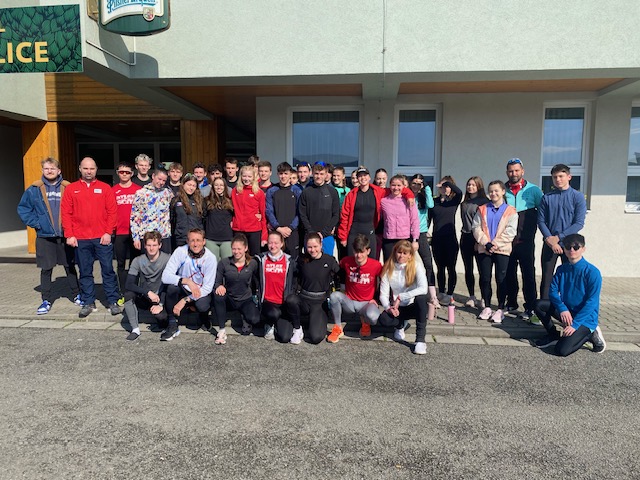 Společné foto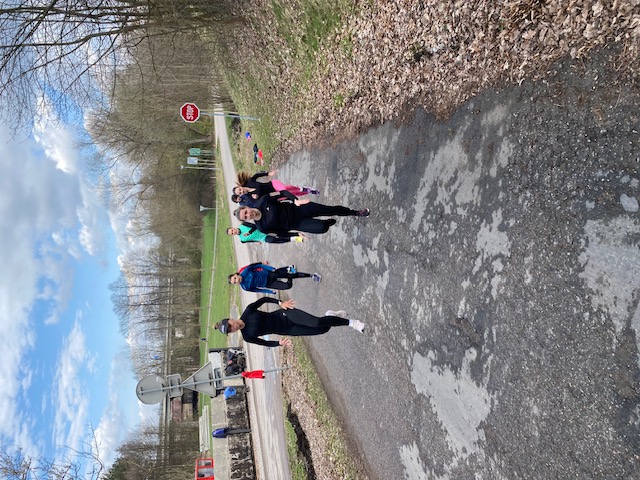 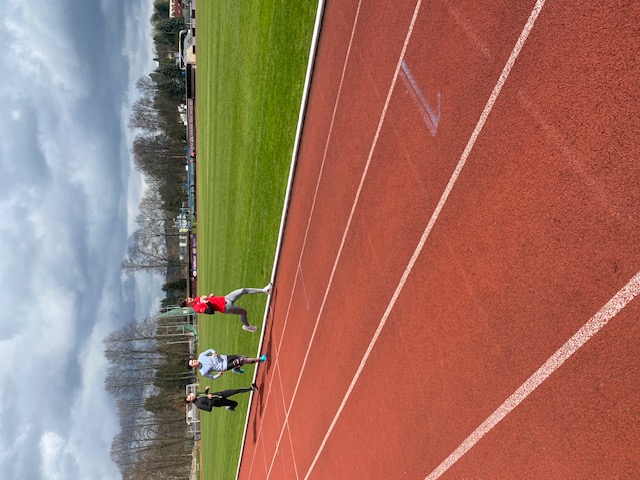 		Trénink v terénu i na stadionu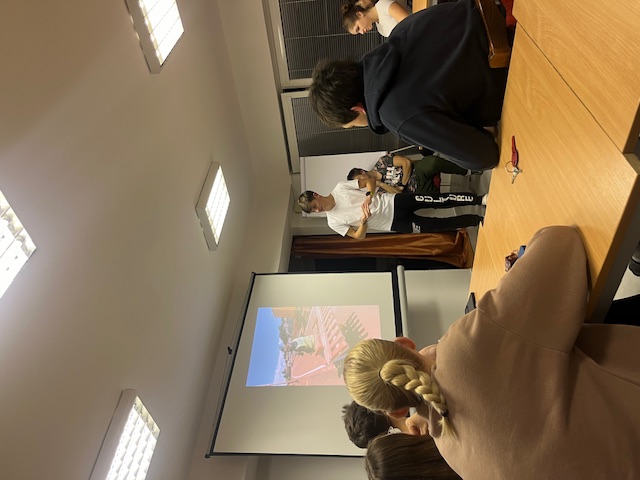 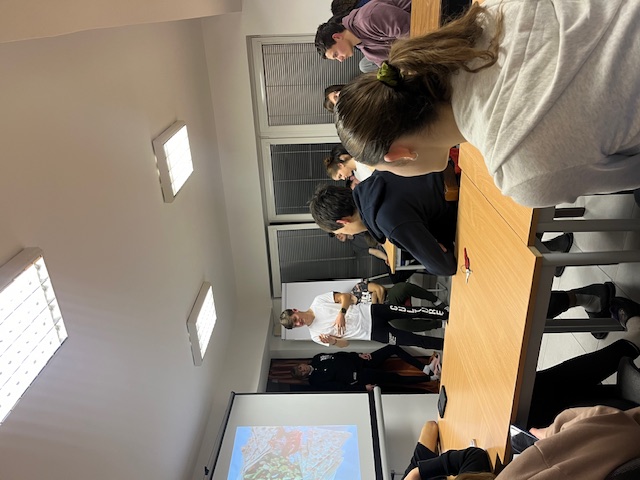 P	          Přednáška Tomáše Růži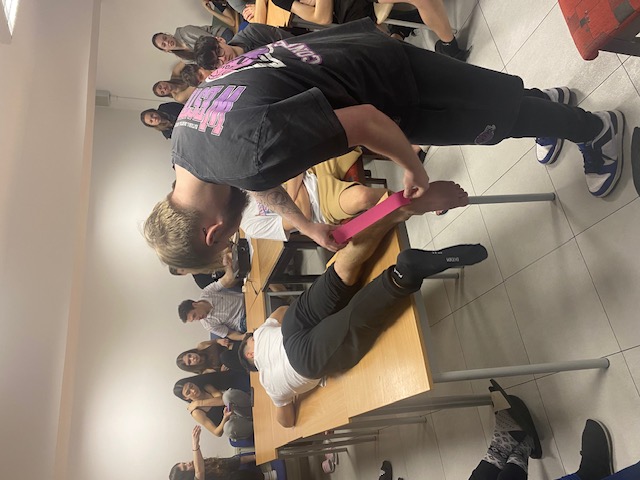                                                              Základy tejpování – Aleš Florian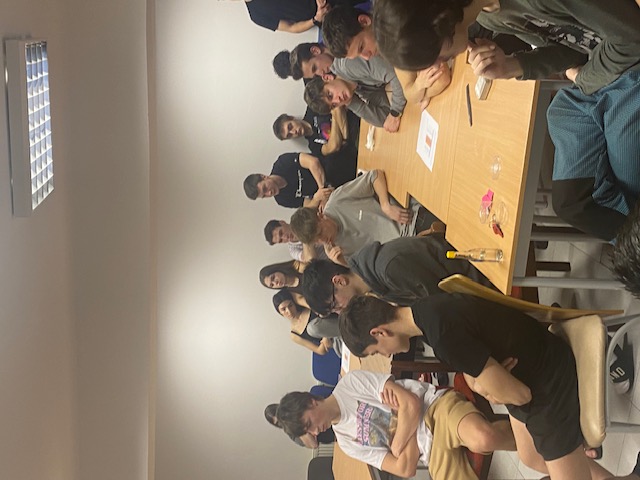 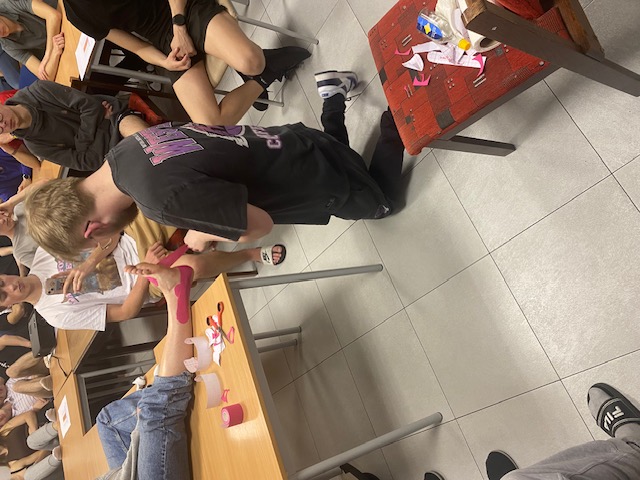 